Казанский (Приволжский) федеральный университет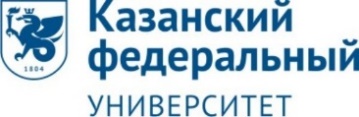 			Олимпиада "МагистриУм"								        2023/24 учебный годИнститут физики    Профиль: "Инноватика"Стратегические ориентиры российского освоения АрктикиСтратегические задачи Российской Федерации по развитию арктических территорий представлены в нескольких программных документах:«Основы государственной политики Российской Федерации в Арктике на период до 2020 года и дальнейшую перспективу» определяют потенциал Арктики как основной стратегической ресурсной базы России, что требует обеспечения защиты национальных интересов на континентальном шельфе, а также устойчивого социально-экономического развития территорий, с учетом интересов коренных народов Севера и требований экологической безопасности.Во исполнение государственной политики разработана «Стратегия развития Арктической зоны Российской Федерации и обеспечения национальной безопасности на период до 2020 года», которая определяет основные механизмы, способы и средства достижения стратегических целей и приоритетов устойчивого развития Арктической зоны России и обеспечения национальной безопасности.Прежде всего, речь идет о консолидации ресурсов и усилий всех заинтересованных сторон: федеральных органов государственной власти, органов власти субъектов Федерации, территории которых полностью или частично входят в состав Арктической зоны, органов местного самоуправления и организаций.Приоритетные направления развития Арктической зоны и обеспечения национальной безопасности: комплексное социально-экономическое развитие Арктической зоны России; развитие науки и технологий; создание современной информационнотелекоммуникационной инфраструктуры; обеспечение экологической безопасности; международное сотрудничество в Арктике; обеспечение военной безопасности, защиты и охраны государственной границы Российской Федерации в Арктике.Основным механизмом реализации Стратегии является Государственная программа «Социально-экономическое развитие Арктической зоны Российской Федерации». На реализацию программы выделено 190 млрд руб. Кроме того, на заседании Правительства Дмитрий Медведев особо подчеркнул необходимость «активнее привлекать к этой работе предпринимательский мир, по максимуму использовать принцип государственно-частного партнёрства».Выделены три основных вектора социально-экономического развития региона в 2015-2025 гг.:формирование и развитие опорных зон, как точек экономического роста;развитие инфраструктуры, в частности, Северного морского пути;освоение континентального шельфа с помощью современного оборудования и технологий.Государственная программа «Социально-экономическое развитие Арктической зоны Российской Федерации».Объем ассигнований за счет средств федерального бюджета составляет 190451982,3 тыс. рублей в т. ч.:на 2018 год - 791900 тыс. рублейна 2019 год - 22818657,2 тыс. рублейна 2020 год - 22656757,2 тыс. рублейна 2021 год - 25756503,7 тыс. рублейна 2022 год - 27816369,8 тыс. рублейна 2023 год - 35102180 тыс. рублейна 2024 год - 29706757,2 тыс. рублейна 2025 год - 25802857,2 тыс. рублейПодпрограмма 1«Формирование опорных зон развития и обеспечение их функционирования, создание условий для ускоренного социально-экономического развития Арктической зоны Российской Федерации»Объем финансирования подпрограммы за счет средств федерального бюджета составляет 131281950,4 тыс. рублей:на 2018 год - 522800 тыс. рублейна 2019	год	-	21618657,2 тыс.	рублейна 2020	год	-	19586857,2 тыс.	рублейна 2021	год	-	18061757,2 тыс.	рублейна 2022	год	-	17727107,2 тыс.	рублейна 2023	год	-	17610257,2 тыс.	рублейна 2024	год	-	17401657,2 тыс.	рублейна 2025	год	-	18752857,2 тыс.	рублейПодпрограмма 2«Развитие Северного морского пути и обеспечение судоходства в Арктике»Объем финансирования подпрограммы за счет средств федерального бюджета составляет 35423031,9 тыс. рублей, в т.ч.:на 2018 год - 269100 тыс. рублейна 2019 год - 1200000 тыс. рублейна 2020 год - 3069900 тыс. рублейна 2021 год - 7544746,5 тыс. рублейна 2022 год- 10014262,6 тыс. рублейна 2023 год - 8354922,8 тыс. рублейна 2024 год - 3000100 тыс. рублейна 2025 год - 1970000 тыс. рублейПодпрограмма 3«Создание оборудования и технологий нефтегазового и промышленного машиностроения, необходимых для освоения минерально-сырьевых ресурсов Арктической зоны Российской Федерации»Объем финансирования подпрограммы за счет средств федерального бюджета составляет 23747000 тыс. рублей, в т.ч.:на 2021 год - 150000 тыс. рублейна 2022 год - 75000 тыс. рублейна 2023 год - 9137000 тыс. рублейна 2024 год - 9305000 тыс. рублейна 2025 год - 5080000 тыс. рублейОпорные зоны российской Арктики- Кольская опорная зона. Преимуществами данной опорной зоны выступает выгодное географическое положение, незамерзающие круглогодичные порты, наличие запасов полезных ископаемых (в том числе крупнейшие морские месторождения углеводородов, включая Приразломное нефтяное и Штокмановское газоконденсатное месторождения), а также относительно развитая транспортная, энергетическая, промышленная, научная и образовательная инфраструктура.- Архангельская опорная зона. Характеризуется выгодным географическим положением, связанным с развитой транспортной и энергетической инфраструктурой, а также опытом реализации оффшорных проектов. Приоритетными мероприятиями при реализации проектов зоны являются те, что направлены на обеспечение функционирования эффективного транспортного коридора для освоения Арктики и развитие Северного морского пути. Основными отраслями, способствующими развитию экономики региона в период до 2030 года, станут транспорт и логистика, судостроение, машиностроение, лесопромышленный комплекс и туризм.- Ненецкая опорная зона. Значительный ресурсный потенциал и выгодное географическое положение Ненецкого автономного округа определяет приоритетность проектов развития экономики, инфраструктуры, связанной с добычей и транспортировкой углеводородов: строительство новых транспортных магистралей и эффективное развитие портовой инфраструктуры, освоение ресурсов арктического шельфа и его побережья, а также продуктовая диверсификация нефтегазового комплекса.- Воркутинская опорная зона. Включает в себя муниципальное образование городского округа «Воркута» Республики Коми - моногород и крупнейший центр добычи угля Печорского угольного бассейна. «Воркута» не имеет прямого выхода к Северному морскому пути, однако выступает как один из стратегически выгодных, опорных транспортно-логистических и промышленных узлов, обеспечивая логистику воркутинской угольной продукции, доставку промышленных грузов и полезных ископаемых в соседние регионы. Социально-экономическое развитие региона предполагает диверсификацию промышленного производства, модернизацию и развитие транспортно-логистической инфраструктуры, развитие информационно-телекоммуникационных технологий, а также создание условий для формирования комплексной системы обеспечения жизнедеятельности населения.- Ямало-Ненецкая опорная зона. Развитие опорной зоны определяется постепенным снижением добычи углеводородов на континентальной части региона вследствие истощения традиционных нефтяных и газовых месторождений и необходимостью опережающего освоения минерально-сырьевой базы полуостровов Ямал и Гыдан, Обской и Вазовской губы, а также шельфовых районов Карского моря. Формирование на данной базе нефтегазохимического кластера, а также комплексное освоение указанных территорий с созданием соответствующей транспортной инфраструктуры является одним из наиболее перспективных направлений развития энергетической отрасли России.- Таймыро-Туруханская опорная зона. Планируется на территории Красноярского края (Таймырского Долгано-Ненецкого муниципального района и городского округа города Норильска) имеет ресурсодобывающую и промышленную направленность. Учитывая геологические предпосылки, географическое положение и инфраструктуру Таймырского района развитие опорной зоны предполагается на базе 4 новых добывающих центров (на начальном этапе - Диксонского центра угледобычи и Усть- Енисейского центра нефтегазодобычи, а в перспективе - Хатангского и Авамского центров нефтегазодобычи) и металлургического центра Норильского промышленного района. Проекты по освоению полезных ископаемых могут оказать существенное влияние и на увеличение грузопотока по трассам Северного морского пути.7- Северо-Якутская опорная зона. Ключевым направлением наряду с развитием нефтегазодобычи, электроэнергетики (в части развития генерирующих мощностей и интегрирующих сетей электропередачи), угольной промышленности, минеральносырьевого комплекса, перерабатывающих нефтегазо- и углехимических производств определено развитие транспортного комплекса. Внутренний водный транспорт является безальтернативным для грузовых перевозок на арктических и северных территориях Республики Саха (Якутия). В связи с этим в качестве основы комплексного развития территории Северо-Якутской опорной зоны определена транспортная инфраструктура на основе единой системы Северного морского пути и внутренних водных путей судоходных рек Ленского бассейна.8 - Чукотская опорная зона. Чукотский автономный округ характеризуется неблагоприятными климатическими и географическими факторами, но располагает богатой сырьевой базой, отлаженной системой управления и снабжения, научнотехническим потенциалом и инвестиционной привлекательностью. Чукотская опорная зона определяется как контактная зона, обеспечивающая внешнеэкономическое, культурное и другие виды межгосударственного сотрудничества. В качестве структурообразующего элемента ее формирования выступает создание транспортной инфраструктуры на основе единой системы Северного морского пути, воздушного сообщения и автомобильных дорог, которые участвуют в транспортировке грузов. Программными документами предусмотрена модернизация энергетической инфраструктуры, включающая строительство новых и реконструкцию существующих линий электропередачи и подстанций в наиболее перспективных зонах освоения минерально-сырьевых ресурсов Чукотского автономного округа.По итогам реализации основного мероприятия «Обеспечение формирования и функционирования опорных зон развития Арктической зоны Российской Федерации» планируется дополнить Программу следующими показателями:объем инвестиций в основной капитал в рамках субъекта Российской Федерации, на территории которого сформирована опорная зона развития Арктической зоны Российской Федерацииобеспеченность территорий, на которых создаются и функционируют опорные зоны развития Арктической зоны Российской Федерации, инфраструктурой, необходимой для их функционированиятемп прироста объема товаров и услуг, произведенных на территории субъекта Арктической зоны Российской Федерации, в общем объеме товаров и услуг, произведенных в Арктической зоне Российской Федерации.В качестве пилотных опорных зон определены Архангельская, Северо-Якутская и Кольская опорная зона.ЗаданиеВыберите среди восьми опорных зон наиболее перспективную для реализации стратегического партнерства российских компаний, оперирующих в Арктике, в ближайшие 7 лет. Обоснуйте свой выбор.Определите участников стратегического альянса - основных операторов арктических проектов в выбранной опорной зоне. Выбор операторов арктических проектов должен базироваться на возможности взаимовыгодного сотрудничества, совершенствования бизнес-модели, производственных, технологических.Сформируйте проектное предложение (Проект) в части развития производственно-технологического, социального, экологического потенциала опорной зоны, опираясь на принципы устойчивого и интеллектуального развития территорий российской Арктики в ближайшей стратегической перспективе на 7 лет. Проект может быть связан с разработкой месторождения, строительством и эксплуатацией объектов электроэнергетики, возведением инфраструктурных или социальных объектов.Предложите перечень инновационных мероприятий по развитию избранной опорной зоны в российской Арктике. Расставьте инновационные мероприятия в порядке приоритета.Предложите возможные варианты финансирования данных мероприятий, с участием государства, привлечением крупных компаний и частного бизнеса.Приложение 1Элементы инфраструктурного ландшафта зоныПродолжение приложение 1Приложение 2Природно-ресурсный потенциал зоныПродолжение приложения 2Приложение 3Социальная среда зоныПродолжение приложения 3Кольская опорная зонаАрхангельская опорная зонаНенецкая опорная зонаВоркутинская опорная зонаМорские порты:Порт Мурманск (мощность 41,2млн.	тонн	в	год,	способностьпринимать суда дедвейтом до 300 тыс. тонн	в	режиме	круглогодичнойнавигации)Порт КандалакшаПорт ВитиноСуда	российских	судоходных	ирыболовецких компаний, аварийноспасательного флотаБаза	уникального	атомноголедокольного флота России Автомобильное сообщение:Сеть автомобильных дорог (3,7 тыс. км) Ж/д сообщение:Сеть железных дорог (870 км) Аэропорты:Аэропорт в г. МурманскеАэропорт в г. АпатитыПосадочные площадки местных воздушных линийМорские порты:Порт г. АрхангельскПортовый комплекс в бухте Безымянная *Город	Архангельск	-	крупныйтранспортный узел, включающий в себя железнодорожное,	авиационное,транспортное, а также морское и речное сообщениеАвтомобильное сообщение:Автомобильная	дорога	общегопользования федерального значения М8 «Холмогоры».Ж/д сообщение:❖	Архангельск - Обозерская -Мурманская магистраль, Архангельск - Ярославль - Москва и Архангельск - Коноша - КотласМорские порты:Модернизируемый	портпоселка Амдерма *Строящийся порт-хаб Индига*(глубоководный, незамерзающий) для выхода на маршруты СМП Строительство Северного широтного хода	(707 км)*, провозной способностью более 20 млн. тонн грузов в год, обеспечивающей связь Северной и Свердловской железных дорог и выход к СевморпутиАэропорты:Восстанавливаемый аэродром в пос. Андерма*Муниципальное	образованиегородского округа «Воркута» - один из стратегически	выгодных,	опорныхтранспортно-логистических	ипромышленных узлов с точки зрения развития	транспортно-логистическойинфраструктуры	для	освоения	исоциально- экономического развития АрктикиСеть железных дорог:Магистраль Москва - Котлас - Воркута с ветками в северном и восточном направлении❖	Планируемые	к	вводу	вэксплуатацию	1161	километровжелезнодорожных линий (из которых новыми являются - 712 километров дороги), включая участок Воркута - Усть-Кара*Автомобильное сообщение:Планируется	увеличениепротяженности автомобильных дорог на 450 км*Примечание.	Автомобильноесообщение	междуг. Воркутой и другими городами России отсутствует.Аэропорты:Реконструкция аэропортового комплекса Воркута *Ямало-Ненецкая опорная зонаТаймыро-Туруханская опорная зонаСеверо-Якутская опорная зона (значительная удаленность и слабо развитая инфраструктура)Чукотская опорная зона (предельная транспортная труднодоступность)Морские порты:Инфраструктура	портаСабетта* (круглогодичная навигация судов-газовозов	и	их	проход	поСеверному морскому пути)нефтеналивной	терминал«Ворота	Арктики»,	пос.	МысКаменный, п-ов Ямал (мощность до 8,5 млн	тонн	нефти,	круглогодичнаятранспортировка сырья танкерами при поддержке	атомных	ледоколов	вМурманск и далее в Европу)Ж/д сообщение:Строительство	участка«Бованенково - Сабетта» * (170 км), в рамках Северного Широтного хода - только для промышленных перевозок нефтегазовых компаний.Аэропорты:Аэропорт	в пос.	Сабетта(международный)Морские порты:Порт	Дудинка	(годовойгрузооборот	до	4	млн	тонн,круглогодичная	навигация	заисключением паводкового периода)Порт	Диксон,	Таймыр(круглогодичная навигация, по факту 70%	износа	основных	портовыхсооружений	и	техники	портапланируется	модернизация	истроительство в порту новых угольных терминалов грузооборотом до 30 млн тонн в год («Чайка», «Бухта Север»)* и нефтяного	терминала	«Таналау»*пропускной способностью 5 млн тонн в год)Аэропорты:❖	Аэропорт в пос. ДиксонМорские порты:Порт	Тикси	(пропускнаяспособность 67 тыс. тонн в год, требуется модернизация портовой инфраструктуры*)Строительствовысокотехнологичной	Жатайскаясудоверфи,	строительство речныхсудов различных типов и назначений, строительство судов класса «река - море»*Примечание.	Внутренний	водныйтранспорт	являетсябезальтернативным	для	грузовыхперевозок.Ж/д сообщение:Полный ввод в эксплуатацию железной дороги Беркакит - Томмот - Нижний Бестях*.Аэропорты:Реконструкция	аэропортоврегионального и местного значения -Черский, Чокурдах, Тикси, Депутатский *Морские порты:Порт	ЭгвекинотПорт	АнадырьПорт	ПровиденияПорт	Беринговский, БеринговомореПорт	Певек,	ВосточноСибирское	море	(ограниченныйнавигационный период)Примечание. Морские порты округа не имеют	собственного	среднего	икрупного каботажного флота.Автомобильное сообщение:Начато	строительство	федеральнойавтомобильной дороги	«Колыма	-Омсукчан - Омолон - Анадырь».Примечание.	Протяженностьавтомобильных	дорог	общегопользования с твердым покрытием на 1 тыс. кв. км территории составляет всего 1 км.Аэропорты:❖	Реконструкция	аэропортоврегионального и местного значения - Залив	Креста,	Кепервеем	иБеринговский*Кольская опорная зонаАрхангельская опорная зонаНенецкая опорная зонаВоркутинская опорная зонаМинерально-сырьевые ресурсы:60	крупных месторожденийразличных видов минерального сырья (30 видов полезных ископаемых)Запасы углеводородов:Морские	месторожденияуглеводородовЭнергетический потенциал:Энергоизбыточный регион (вМурманской области невостребованные объемы	электрической	мощностипревышают 300 МВт)Возможность	полученияэлектроэнергии	из	возобновляемыхисточников, в том числе за счет энергии ветра,	приливов	и	отливов,океанической биомассы Природоохранные зоны и заповедники:3	природныхзаповедникаРыболовство (16% общероссийского отлова рыбы)Минерально-сырьевые ресурсы:Минерально-сырьевые	базыфедерального значения. 18%российских запасов бокситов, 20% - алмазов.Свинцово-цинковоесеребросодержащее	месторождениеПавловское (о. Южный архипелага Новая Земля) (запасы составляют 2,49 млн. тонн цинка, 549 тыс. тонн свинца и 1195 тонн серебра)Запасы углеводородов:❖	Значительные	запасыуглеводородов (в нераспределенном фонде недр числится 11 месторождений углеводородного сырья, в том числе 8 нефтяных, 2 нефтегазоконденсатных и 1 газовое, с суммарными запасами нефти 54,1 млн. тонн, свободного газа 228,6 млрд. куб. метров, конденсата 11 млн. тонн.Приразломное	нефтяноеместорождение.Природоохранные зоны и заповедники:1 заповедник - Ненецкий5 заказниковМинерально-сырьевые ресурсы:Широкий	комплексместорождений	и	проявленийметаллических	и	неметаллическихполезных ископаемых (золото, серебро, медь, свинец, цинк, а также кварц- каолиновое сырье)Запасы углеводородов:Значительные	запасыуглеводородов (новые месторождения Печорского	угольного	бассейна	иТимано-Печорской	нефтегазоноснойпровинции)Воркутинский	геологопромышленный	район	располагаетсамыми большими в Европе запасами угля (порядка 4 млрд. тонн) и обладает высоким промышленным потенциалом Примечание:	Ученые	рекомендуютсоздать экологический каркас Заполярья из	особо	охраняемых	природныхтерриторий (ООПТ): организация пяти комплексных заказников.Ямало-Ненецкая опорная зонаТаймыро-Туруханская опорная зонаСеверо-Якутская опорная зонаЧукотская опорная зонаМинерально-сырьевые ресурсы:В	промышленных	объёмахзапасы: золота, свинца, уникальных сортов мрамора, фосфатов, баритов, известняковОбнаружены	проявленияцветных и редких металлов: бокситов, меди, хромитовых медно-цинковых руд, а также железной рудыЗапасы углеводородов:Ежегодно	на	территорииЯНАО	добывается	более	80%российского газа, или одна пятая часть его мирового производстваВ	российском	объемеизвлечения	нефти	и	газовогоконденсата доля ЯНАО составляет около 8%, разведанные извлекаемые запасы составляют 14% всех запасов нефти РоссииПриродоохранные зоны и заповедники:Площадь особо охраняемых природных территорий составляет 7% общей площади ЯНАО: 2 заповедника, 11 заказников и 1 этнографическая территорияМинерально-сырьевые ресурсы:Уникальные	комплексныеникелевые и медные руды с высоким содержанием металлов платиновой группы	и	кобальта	(Норильскийпромышленный район)Производство	более	90%российских объемов никеля, более 40% меди и 98% металлов платиновой группыЗапасы углеводородов:По	месторождениямуглеводородов	пользование	недрамиосуществляют 15 компаний по 35 лицензиям на 42 участках недрВ перспективе создание трехновых центров нефтегазодобычи - Усть-Енисейского,	Хатангского	иАвамского *Минерально-сырьевые ресурсы:Крупные	месторождениязолота (до 20% запасов золота РФ); алмазов (29 месторождений); олова (около 37% разведанных запасов и 30% прогнозных ресурсов РФ); вольфрама (около 60 тыс.	тонн),	а такжеместорождение свинца (с запасами 280 тыс. тонн), редких металлов (154 млн. тонн руды)Запасы углеводородов:18 угольных месторождений сучтенными	балансовыми	запасамисвыше 670 млн. тонн, из них 16 месторождений (свыше 300 млн. тонн) находится в нераспределенном фондеМинерально-сырьевые ресурсы:Значительные запасы рудного и россыпного золота, рудного олова, вольфрама, меди, ртутиЗапасы углеводородов:В пределах территории ишельфов	омывающих зону морейвыявлено	6	перспективныхнефтегазоносных	бассейнов	созначительными	запасамиуглеводородного сырьяЗначительные запасы нефти и газа - в Анадырском и Хатырском нефтегазоносных бассейнахПредварительно	оцененныезапасы	Телекайской	площадипозволяют	прогнозировать	добычуоколо 500 тыс. тонн нефти и 70 млн. куб. метров газа *Кольская опорная зонаАрхангельская опорная зонаНенецкая опорная зонаВоркутинская опорная зонаНаучно-образовательный потенциал:ФГБОУ ВО «Мурманский'арктический	государственный'университет»Многофункциональный центрморских арктических технологий и компетенций на базе ФГБОУ ВО «Мурманский	государственныйтехнический университет»5	научных	и	научно -образовательных центровМеждисциплинарные научно- образовательные полевые стационары* Потребность в кадрах:В	строительстве,горнодобывающей и обрабатывающей промышленности,	предприятийтопливно-энергетического	комплекса,судоремонта, в сфере здравоохранения и образованияВ прогнозируемом периоде (до2025	г.)	требуется	2	тыс.высококвалифицированных специалистов высшего и среднего звена в области строительства и эксплуатации портов, иных морских сооружений, объектов инженерной и энергетической инфраструктурыНаучно-образовательный потенциал:❖	ФГАОУ	ВО	«Северный(Арктический)	федеральныйуниверситет имени М.В. Ломоносова») ❖	Центр компетенций в областимашиностроения	как	источникинноваций и	конкурентоспособностирегиональной промышленности*Ненецкий АО - один из самых малонаселённый субъект Российской ФедерацииНаселение	муниципальногообразования	городского	округа«Воркута» по состоянию на 1 января 2016 г. составляет 81,44 тыс. человек (постоянно	уменьшается	за	счетмиграции)Создание территории опережающего социально-экономического	развития(ТОСЭР) «Воркута»*Ямало-Ненецкая опорная зонаТаймыро-Туруханская опорная зонаСеверо-Якутская опорная зонаЧукотская опорная зонаЯНАО - самый социально защищённый регион (более 100 мер поддержки, из них 60% региональные).Примечание.	Необходимостьудержания в регионе людей.Высокая	стоимость	ЖКХ(сдерживается	средствамирегионального	бюджета);	высокийфонд	аварийного	ветхого	жилья,накопленного в период советского форсированного освоения севера❖	Экологические	проблемыКрасноярского	края	вследствиеэкстенсивного	природопользования.Регион входит в тройку субъектов РФ, лидирующих по масштабам загрязнения окружающей средыПроекты	развития	транспортнойинфраструктуры	(в	частностистроительства нефтяного терминала) также	вызывают	озабоченностьспециалистов-экологовРазвитие	арктических	районовРеспублики Саха (Якутия) предполагает сохранение	традиционных	видовдеятельности коренных малочисленных народов Севера, Сибири и Дальнего Востока, проживающих на территории Арктической	зоны	РоссийскойФедерации,	численность	которыхдостигает 20 тыс. человек. Это свыше половины от общего числа народов, проживающих на этой территории Примечание. Роль	Северо-Якутскойопорной	зоны	эксперты	видят	вформировании	центра	научногоизучения АрктикиОснову	экономики	Чукотскогоавтономного	округа	составляетгорнодобывающая	промышленность.Такие	отрасли	округа,	какрыбоперерабатывающие предприятия, предприятия	по	производствустроительных	материалов	иоленеводство развиты слабо и служат для удовлетворения местных нужд.Коренное	население	занятотрадиционными видами промысла